*NO-SCAN*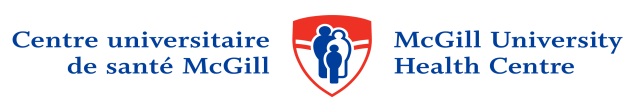         DDN/DOB:       (     )         ,      NAM/RAMQ:         Exp.:            ,             Admission-Visite/Visit:      Site:       Emplacement/Location:      *NO-SCAN*CLINIQUE DES MALADIES TROPICALESOutil de décision pour une prophylaxie antiviraleTROPICAL DISEASES CLINICDecision tool for anti-viral prophylaxis        DDN/DOB:       (     )         ,      NAM/RAMQ:         Exp.:            ,             Admission-Visite/Visit:      Site:       Emplacement/Location:      Morsure par un singe / Monkey biteMorsure par un singe / Monkey biteMorsure par un singe / Monkey biteSource: macaque	Employeur / Employer Oui / Yes    Non  / No Oui / Yes    Non  / NoSi non, ne pas procéder. Aucune prophylaxie indiquéeIf no, do not proceed.  No prophylaxis indicated	Si non, ne pas procéder. Aucune prophylaxie indiquéeIf no, do not proceed.  No prophylaxis indicated	Premiers soins / First aidPremiers soins / First aidPremiers soins / First aidPoint(s)ScoreAdéquatAdequate Peau: lavée avec du savon détergent X 15 min.Skin:washed with soap X 15 min.0 ptAdéquatAdequateMembranes muqueuses : rincées avec une solution saline  eau X 15min.Membranes : flushed with saline / water X 15 min0 ptInsuffisantInadequateInsuffisantInadequate2 ptsType d’exposition (choisissez une option seulement) / Type of exposure (choose one only)Type d’exposition (choisissez une option seulement) / Type of exposure (choose one only)Type d’exposition (choisissez une option seulement) / Type of exposure (choose one only)Point(s)ScoreToute exposition de la peau sans perte d’intégrité / Any exposure to skin with no loss of integrityToute exposition de la peau sans perte d’intégrité / Any exposure to skin with no loss of integrity0 ptÉgratignure avec perte d’intégrité de la peau / Scratch with loss of skin integrityÉgratignure avec perte d’intégrité de la peau / Scratch with loss of skin integrity2 ptsMorsure avec perte d’intégrité de la peau / Bite with loss of skin integrityMorsure avec perte d’intégrité de la peau / Bite with loss of skin integrity3 ptsÉclaboussure des muqueuses (y compris les yeux) avec de la salive / tissu ou fluide physiologique du SNC / fluide provenant de lésions buccales ou génitalesMucosal splash (including eye) with saliva / CNS tissue or fluid / fluid from oral or genital lesionsÉclaboussure des muqueuses (y compris les yeux) avec de la salive / tissu ou fluide physiologique du SNC / fluide provenant de lésions buccales ou génitalesMucosal splash (including eye) with saliva / CNS tissue or fluid / fluid from oral or genital lesions4 ptsÉclaboussure des muqueuses avec d’autres liquides corporels (ex : sang, urine, selles)Mucosal splash with other bodily fluids (e.g.: blood, urine, stool)Éclaboussure des muqueuses avec d’autres liquides corporels (ex : sang, urine, selles)Mucosal splash with other bodily fluids (e.g.: blood, urine, stool)1 ptPiqûre d’aiguille ou autres ponctions associées à du tissu ou fluide physiologique du SNC, muqueuse de singe / paupière du singe, fluide provenant de lésions buccales ou génitalesNeedlestick or other puncture associated with CNS tissue / fluid, monkey mucosa / monkey eyelid, fluid from oral / genital lesionsPiqûre d’aiguille ou autres ponctions associées à du tissu ou fluide physiologique du SNC, muqueuse de singe / paupière du singe, fluide provenant de lésions buccales ou génitalesNeedlestick or other puncture associated with CNS tissue / fluid, monkey mucosa / monkey eyelid, fluid from oral / genital lesions4 ptsPiqûre d’aiguille associée à d’autres fluides corporelsNeedlestick associated with other bodily fluidsPiqûre d’aiguille associée à d’autres fluides corporelsNeedlestick associated with other bodily fluids1 ptPonction / lacération avec un objet potentiellement contaminé par des fluides corporels (ex : cage)Puncture / laceration with object potentially contaminated with bodily fluid (e.g.: cage)Ponction / lacération avec un objet potentiellement contaminé par des fluides corporels (ex : cage)Puncture / laceration with object potentially contaminated with bodily fluid (e.g.: cage)2 ptsProfondeur d’exposition / Depth of exposureProfondeur d’exposition / Depth of exposureProfondeur d’exposition / Depth of exposurePoint(s)ScoreÉgratignure superficielle / morsure / ponction / éclaboussureSuperficial scratch / bite / puncture / splashÉgratignure superficielle / morsure / ponction / éclaboussureSuperficial scratch / bite / puncture / splash0 ptProfonde (ex : plus de 5 mm) égratignure / morsure / ponction / éclaboussureDeep (e.g.: More than 5 mm) scratch / bite / puncture / splashProfonde (ex : plus de 5 mm) égratignure / morsure / ponction / éclaboussureDeep (e.g.: More than 5 mm) scratch / bite / puncture / splash1 ptPartie(s) du corps exposée(s) / Body part(s) exposedPartie(s) du corps exposée(s) / Body part(s) exposedPartie(s) du corps exposée(s) / Body part(s) exposedPoint(s)ScoreMembres/extrémités / Limbs / extremities Membres/extrémités / Limbs / extremities 0 ptTête / cou / torse / Head / neck / torsoTête / cou / torse / Head / neck / torso2 ptsFacteurs de risque de la source / Source risk factorsFacteurs de risque de la source / Source risk factorsFacteurs de risque de la source / Source risk factorsPoint(s)ScoreSinge sain / Healthy monkeySinge sain / Healthy monkey0 ptNouveau singe dans la colonie / malade / en reproduction / immunocompromis / lésions compatibles avec la maladie du virus BMonkey new to colony / ill / breeding / immunocompromized / lesions compatible with B-virus diseaseNouveau singe dans la colonie / malade / en reproduction / immunocompromis / lésions compatibles avec la maladie du virus BMonkey new to colony / ill / breeding / immunocompromized / lesions compatible with B-virus disease2 ptsSinge connu pour être positif au virus B / Monkey known to be B - virus positiveSinge connu pour être positif au virus B / Monkey known to be B - virus positive3 ptsTotalTotalTotalTotalRésultat / ScoreRésultat / Score0-1 pointsExposition à faible risque ; prophylaxie pas systématiquement recommandéeLow-risk exposure; prophylaxis not routinely recommended2-3 pointsExposition à  risque modéré ; envisager la prophylaxie / Moderate-risk exposure; consider prophylaxis4-7 pointsExposition à haut risque ; prophylaxie recommandée / High-risk exposure; prophylaxis recommendedPlus de 7 pointsMore than 7 pointsExposition à risque très élevé ; prophylaxie recommandée et envisager un traitement avec Acyclovir IVVery high-risk exposure; prophylaxis recommended and consider treatment with IV AcyclovirTraitement prophylactique suggéré :Valacyclovir 1 g po tid x 14 jours(Pour les femmes enceintes, le traitement recommendé est acyclovir 800 mg po 5 x par jour x 14 jours)Suggested prophylactic regimen:Valacyclovir 1 g po tid x 14 days (For pregnant women, preferred regimen is acyclovir 800 mg po 5x per day x 14days)   Brève description de l’accident / Brief description of accidentSérologie de base (tube gel jaune) / Baseline serology (yellow tube gel)Sérologie de base (tube gel jaune) / Baseline serology (yellow tube gel)L’employé(e) a pris des arrangements pour la prise de sang ailleursEmployee has arranged to have blood drawn elsewhereLe tube de prélèvement a été donné au patient sur glace pour remettre à l’employeurBlood tube has been given to patient on ice to give to employerStatut - vaccin contre le tétanos / Tetanus vaccine statusStatut - vaccin contre le tétanos / Tetanus vaccine statusL’employé(e) est à jour avec la vaccination contre le tétanos / Employee is up to date for tetanus vaccicationVaccin DTaP donné à cette visite à la Clinique / DTaP vaccine given on this clinic visitGestion de la plaie / Wound managementGestion de la plaie / Wound managementGestion de la plaie / Wound managementNe nécessite pas la prise d’antibiotique ou d’antiviral / No antibiotic nor antiviral indicatedNe nécessite pas la prise d’antibiotique ou d’antiviral / No antibiotic nor antiviral indicatedAntibiotique prescrit, spécifier /Antibiotics prescribed, specifyAntiviral prescrit, spécifier / Antiviral prescribed, specify Valacyclovir PO Acyclovir IVAntiviral prescrit, spécifier / Antiviral prescribed, specifyAutre      Pas de prise en charge chirurgicale requise / No surgical management requiredPas de prise en charge chirurgicale requise / No surgical management requiredPas de prise en charge chirurgicale requise / No surgical management requiredPrise en charge chirurgicale requise Surgical management requiredSpécifier / SpecifyPréparé par Prepared byPréparé par Prepared byNom / NameNom / NameNom / NameNopermisLicense No.Date AAYY-MM-JDSigné électroniquement par / Electronically signed bySigné électroniquement par / Electronically signed bySigné électroniquement par / Electronically signed bySigné électroniquement par / Electronically signed bySigné électroniquement par / Electronically signed bySigné électroniquement par / Electronically signed bySigné électroniquement par / Electronically signed by     ,           ,           ,           ,           ,      Poste / Extension       Poste / Extension       Poste / Extension       Poste / Extension       Poste / Extension       NopermisLicense No.Date-Heure / TimeLÉGENDE  DES ABRÉVIATIONS / ABBREVIATIONS LEGEND LÉGENDE  DES ABRÉVIATIONS / ABBREVIATIONS LEGEND LÉGENDE  DES ABRÉVIATIONS / ABBREVIATIONS LEGEND LÉGENDE  DES ABRÉVIATIONS / ABBREVIATIONS LEGEND LÉGENDE  DES ABRÉVIATIONS / ABBREVIATIONS LEGEND LÉGENDE  DES ABRÉVIATIONS / ABBREVIATIONS LEGEND LÉGENDE  DES ABRÉVIATIONS / ABBREVIATIONS LEGEND LÉGENDE  DES ABRÉVIATIONS / ABBREVIATIONS LEGEND DTaPDiphtheria, Tetanus, Pertussis and Polio. The abbreviation "aP" stands for "acellular pertussis”Diphtheria, Tetanus, Pertussis and Polio. The abbreviation "aP" stands for "acellular pertussis”SNC / CNSSystème nerveux central / Central nervous systemSystème nerveux central / Central nervous systemSystème nerveux central / Central nervous systemSystème nerveux central / Central nervous system